Антистрессовое питание в период подготовки к экзаменам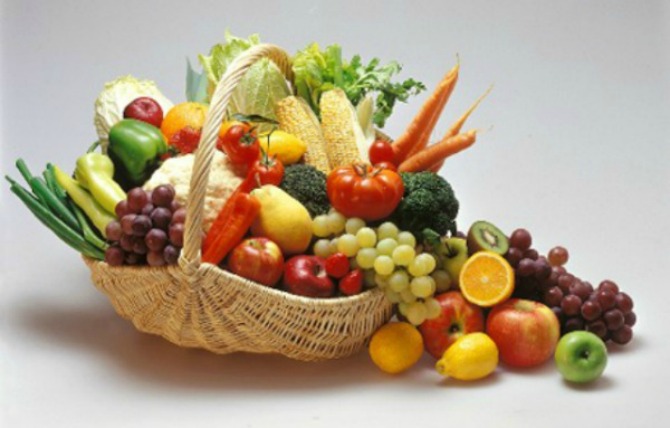 Лучшему запоминанию способствует – морковь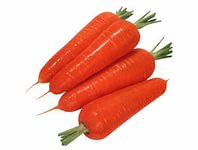 От напряжения и усталости хорошее средство – лук  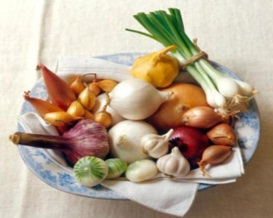 Выносливости способствуют  - орехи (укрепляют нервы) 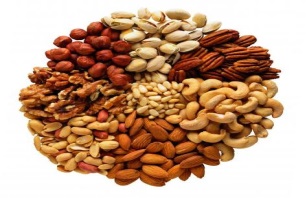 Острый перец, клубника, бананы помогут снять стресс и улучшат настроение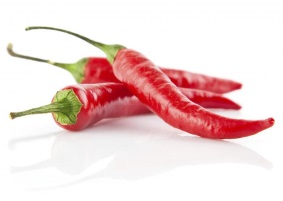 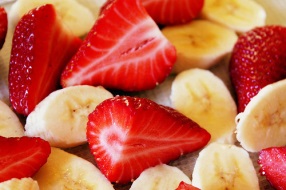 От нервозности вас избавит – капуста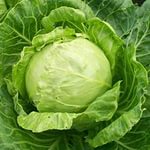 Для питания клеток мозга и хорошего кровоснабжения, полезны черника.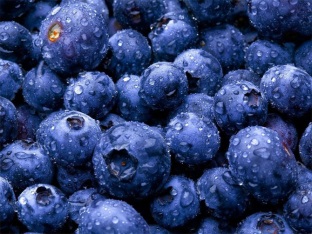 Стимулирует работу мозга пища богатая белками – это мясо и рыба.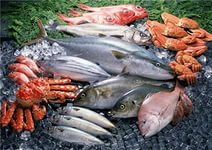 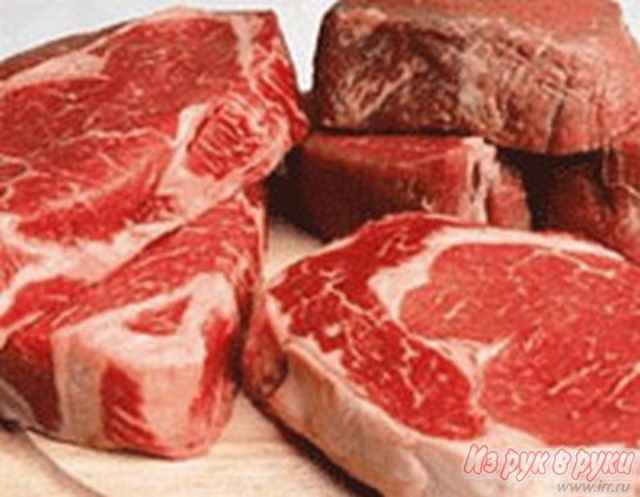 Намного лучше есть не чистый сахар, а продукты, в котором он находится:сухофрукты, орехи, семечки, злаки, горький шоколад и т.д.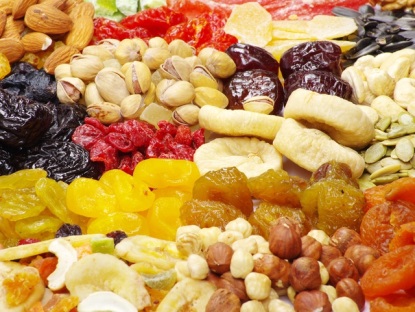 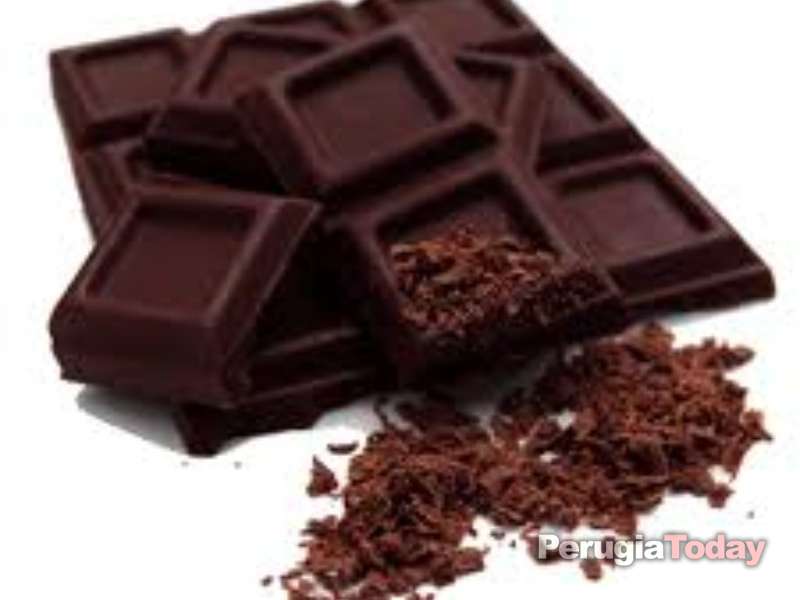 Перед экзаменом лучше всего позавтракать морской рыбой с овощами или чашкой кофе с горьким шоколадом (30 г) вприкуску.